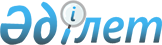 О внесении изменений в приказ исполняющего обязанности Министра здравоохранения Республики Казахстан от 30 октября 2020 года № ҚР ДСМ-174/2020 "Об утверждении целевых групп лиц, подлежащих скрининговым исследованиям, а также правил, объема и периодичности проведения данных исследований и в приказ Министра здравоохранения Республики Казахстан от 15 декабря 2020 года № ҚР ДСМ-264/2020 "Об утверждении правил, объема и периодичности проведения профилактических медицинских осмотров целевых групп населения, включая детей дошкольного, школьного возрастов, а также учащихся организаций технического и профессионального, послесреднего и высшего образования"Приказ Министра здравоохранения Республики Казахстан от 5 июля 2022 года № ҚР ДСМ- 65. Зарегистрирован в Министерстве юстиции Республики Казахстан 8 июля 2022 года № 28747
      ПРИКАЗЫВАЮ:
      1. Внести в приказ исполняющего обязанности Министра здравоохранения Республики Казахстан от 30 октября 2020 года № ҚР ДСМ-174/2020 "Об утверждении целевых групп лиц, подлежащих скрининговым исследованиям, а также правил, объема и периодичности проведения данных исследований" (зарегистрирован в Реестре государственной регистрации нормативных правовых актов под № 21572) следующие изменения:
      приложение 1 к указанному приказу изложить в новой редакции согласно приложению 1 к настоящему приказу;
      приложение 2 к указанному приказу изложить в новой редакции согласно приложению 2 к настоящему приказу.
      2. Внести в приказ Министра здравоохранения Республики Казахстан от 15 декабря 2020 года № ҚР ДСМ-264/2020 "Об утверждении правил, объема и периодичности проведения профилактических медицинских осмотров целевых групп населения, включая детей дошкольного, школьного возрастов, а также учащихся организаций технического и профессионального, послесреднего и высшего образования" (зарегистрирован в Реестре государственной регистрации нормативных правовых актов под № 21820) следующие изменения:
      приложение 1 к указанному приказу изложить в новой редакции согласно приложению 3 к настоящему приказу.
      2. Департаменту организации медицинской помощи Министерства здравоохранения Республики Казахстан в установленном законодательством Республики Казахстан порядке обеспечить:
      1) государственную регистрацию настоящего приказа в Министерстве юстиции Республики Казахстан;
      2) размещение настоящего приказа на интернет-ресурсе Министерства здравоохранения Республики Казахстан;
      3) в течение десяти рабочих дней после государственной регистрации настоящего приказа в Министерстве юстиции Республики Казахстан предоставление в Юридический департамент Министерства здравоохранения Республики Казахстан сведений об исполнении мероприятий, предусмотренных подпунктами 1) и 2) настоящего пункта. 
      3. Контроль за исполнением настоящего приказа возложить на курирующего вице-министра здравоохранения Республики Казахстан.
      4. Настоящий приказ вводится в действие по истечении десяти календарных дней после дня его первого официального опубликования. Целевые группы лиц, подлежащие скрининговым исследованиям Дополнительные целевые группы лиц, из числа сельского населения, подлежащие скрининговым исследованиям Правила, объем и периодичность проведения скрининговых исследований Глава 1. Общие положения
      1. Настоящие правила, объем и периодичность проведения скрининговых исследований (далее – Правила) разработаны в соответствии с пунктом 2 статьи 87 Кодекса Республики Казахстан "О здоровье народа и системе здравоохранения" и определяют порядок, объем и периодичность проведения скрининговых исследований.
      2. Термины и определения, используемые в настоящем приказе:
      1) скрининговые исследования – комплекс медицинского обследования населения, не имеющего клинических симптомов и жалоб, с целью выявления и предупреждения развития различных заболеваний на ранней стадии, а также факторов риска их возникновения;
      2) динамическое наблюдение – систематическое наблюдение за состоянием здоровья пациента, а также оказание необходимой медицинской помощи по результатам данного наблюдения;
      3) медицинская информационная система (далее – МИС) — информационная система, обеспечивающая ведение процессов субъектов здравоохранения в электронном формате.
      3. Скрининговые исследования проводятся в организацияхздравоохранения, оказывающих амбулаторно-поликлиническую помощь (далее – организации АПП), независимо от форм собственности, в том числе с использованием передвижных медицинских комплексов и медицинских поездов.
      4. Скрининговые исследования проводятся лицам, не состоящим на динамическом наблюдении по соответствующим видам заболеваний. Глава 2. Порядок проведения скрининговых исследований
      5. Организации АПП осуществляют скрининговые исследования с последующим динамическим наблюдением и оздоровлением населения.
      6. Для проведения скрининговых исследований организации АПП:
      1) формируют целевые группы лиц, подлежащие скрининговым исследованиям, из числа, прикрепленного к медицинской организации населения;
      2) обеспечивают преемственность с профильными медицинскими организациями для проведения данных исследований;
      3) информируют население о необходимости прохождения скрининговых исследований;
      4) обеспечивают своевременное внесение данных в МИС;
      5) проводят ежемесячный анализ проведенных скрининговых исследований с предоставлением информации в местные органы государственного управления здравоохранением до 5 числа месяца, следующим за отчетным.
      7. Проведение скрининговых исследований включает:
      подготовительный этап;
      этап осмотра и (или) исследования;
      заключительный этап. Параграф 1. Порядок проведения подготовительного этапа скрининговых исследований
      8. Подготовительный этап осуществляется средним медицинским работником (далее – СМР) организации АПП и включает в себя:
      ежегодное формирование и составление списка целевых групп, подлежащих скрининговым исследованиям в предстоящем году, до 15 ноября календарного года с последующей ежемесячной коррекцией целевых групп;
      оповещение целевых групп населения о необходимости и условиях прохождения скрининговых исследований;
      приглашение целевой группы населения на скрининговые исследования; 
      обеспечение своевременного прохождения скрининговых исследований целевыми группами населения. Параграф 2. Порядок проведения этапа осмотра и (или) исследования скрининговых исследований
      9. Этап осмотра и (или) исследования включает в себя первый и второй этапы:
      первый этап проводится СМР либо врачом организации АПП путем:
      проведения опроса по анкете;
      проведение антропометрических измерений (вес, рост, объем талии), вычисление индекса Кетле; 
      второй этап – этап углубленного дообследования, на которое направляется пациент при выявлении изменений на первом этапе скрининговых исследований.
      10. Скрининговые исследования проводятся среди целевых групп населениясогласно приложению 1 настоящего приказа (далее – целевые группы).
      11. Врач или СМР организации АПП по результатам опроса пациента:
      1) проводит профилактическую консультацию и предоставляет пациенту подробные рекомендации по изменению поведения;
      2) направляет пациента в профильную школу здоровья.
      12. По результатам проведенных скрининговых исследований первого этапа при выявлении изменений пациента направляют на второй этап (дообследование).
      СМР либо врач организации АПП формирует в МИС направления на дообследование в зависимости от вида скринингового исследования.
      13. Медицинские работники, подлежащие осмотру на раннее выявление вирусных гепатитов В и С, проходят скрининговые исследования в организациях АПП по месту прикрепления.
      14. Пациенты центров и отделений гемодиализа, гематологии, онкологии, трансплантации, сердечно-сосудистой и легочной хирургии, пациенты, поступающие на плановые оперативные вмешательства, пациенты, получающие гемотрансфузии (в плановом порядке), трансплантацию и пересадку органов (части органов), тканей, половых, фетальных, стволовых клеток и биологических материалов, беременные проходят скрининговые исследования в организациях АПП по месту прикрепления.
      15. Лица из ключевых групп населения, которые подвергаются повышенному риску заражения ВИЧ-инфекцией в силу особенностей образа жизни, проходят скрининговые исследования при обращении для тестирования на ВИЧ-инфекцию в организациях здравоохранения, осуществляющих деятельность в сфере профилактики ВИЧ-инфекции. Параграф 3. Порядок проведения заключительного этапа скрининговых исследований
      16. Заключительный этап скрининговых исследований включает в себя анализ результатов скрининговых исследований и постановку на динамическое наблюдение пациентов с выявленной патологией, завершение заполнения данных в МИС, информирование населения о результатах скрининговых исследований.
      17. Выявленные в ходе скрининговых исследований пациенты с хроническими заболеваниями подлежат учету и динамическому наблюдению согласно приказу Министра здравоохранения Республики, Казахстан от 23сентября 2020 года № ҚР ДСМ-109/2020 "Об утверждении перечня хронических заболеваний, подлежащих динамическому наблюдению" (зарегистрирован в Реестре государственной регистрации нормативных правовых актов под № 21262).
      При выявлении острых заболеваний проводится обследование, назначается лечение с последующей оценкой состояния здоровья пациента до полного выздоровления.
      На заключительном этапе врач организации АПП вносит в МИС результаты скрининговых исследований с выделением поведенческих факторов риска, заключительного диагноза, представляет рекомендации по дообследованию, наблюдению, также указывает основания завершения скрининга: завершение скрининговых исследований, истечение сроков скрининга, смерть пациента, прикрепление к другой организации АПП.
      При отсутствии технической возможности медицинская документация оформляется в бумажном виде с последующим внесением в МИС не позднее одного календарного месяца. Глава 3. Объем и периодичность проведения скрининговых исследований
      18. Объем скрининговых исследований для целевых групп, подлежащих скрининговым исследованиям и раннему выявлению вирусных гепатитов В и С населения проводится организациями АПП, имеющими лицензию на вид деятельности в сфере здравоохранения в соответствии с Законом Республики Казахстан "О разрешениях и уведомлениях" согласно приложениям 1, 2 к настоящим Правилам.
      19. Периодичность и сроки завершения скрининговых исследований населения осуществляются согласно приложению 3 к настоящим Правилам.
      20. Проведение скрининговых исследований групп риска на раннее выявление вирусных гепатитов В и С осуществляется в сроки согласно приложению 4 к настоящим Правилам. Объем скрининговых исследований целевых групп населения Объем скрининговых исследований целевых групп населения, подлежащих скрининговым исследованиям и раннему выявлению вирусных гепатитов В и С Периодичность и сроки завершения скрининговых исследований населения Периодичность и сроки завершения скрининговых исследований для сельского населения Сроки проведения скрининговых исследований групп риска на раннее выявление вирусных гепатитов В и С Правила, объем и периодичность проведения профилактических медицинских осмотров целевых групп населения, включая детей дошкольного, школьного возрастов, а также учащихся организаций технического и профессионального, послесреднего и высшего образования Глава 1. Общие положения
      1. Настоящие правила, объем и периодичность проведения профилактических медицинских осмотров целевых групп населения, включая детей дошкольного, школьного возрастов, а также учащихся организаций технического и профессионального, послесреднего и высшего образования (далее – Правила) разработаны в соответствии с пунктом 11 статьи 86 Кодекса Республики Казахстан "О здоровье народа и системе здравоохранения" и определяют порядок, объем и периодичность проведения профилактических медицинских осмотров целевых групп населения, включая детей дошкольного, школьного возрастов, а также учащихся организаций технического и профессионального, послесреднего и высшего образования.
      2. Целевой группой населения являются дети в возрасте от 1 месяца до достижения возраста 18 лет.
      3. Профилактические медицинские осмотры с последующим динамическим наблюдением и оздоровлением осуществляют организации здравоохранения, оказывающие амбулаторно-поликлиническую помощь (далее – организации АПП) независимо от форм собственности, в том числе с использованием передвижных медицинских комплексов и медицинских поездов.
      4. Организации АПП:
      1) формируют целевые группы населения, включая детей дошкольного, школьного возрастов, а также учащихся организаций технического и профессионального, послесреднего и высшего образования, подлежащих профилактическим медицинским осмотрам, из числа, прикрепленного к медицинской организации населения;
      2) обеспечивают преемственность с профильными медицинскими организациями для проведения данных осмотров;
      3) информируют население о необходимости прохождения профилактических медицинских осмотров;
      4) вносят данные о прохождении профилактических медицинских осмотров детей дошкольного, школьного возрастов, в медицинские информационные системы (далее – МИС);
      5) проводят ежемесячный анализ проведенных профилактических медицинских осмотров с предоставлением информации в местные органы государственного управления здравоохранением до 5 числа месяца, следующего за отчетным.
      5. По результатам проведенного профилактического медицинского осмотра детей дошкольного, школьного возрастов, направленных на дообследование средний медицинский работник либо ответственное лицо организации АПП в МИС формирует направление на дообследование, которое передается посредством информационного взаимодействия. Глава 2. Порядок проведения профилактических медицинских осмотров целевых групп населения, включая детей дошкольного, школьного возрастов, а также учащихся организаций технического и профессионального, послесреднего и высшего образования
      6. Профилактические медицинские осмотры детей дошкольного, школьного возрастов, а также учащихся организаций технического и профессионального, послесреднего и высшего образования проводятся специалистами территориальной организации АПП с выездом на территории организаций образования.
      7. Профилактические медицинские осмотры детей дошкольного возраста, не посещающих дошкольные организации, проводятся в организации АПП по месту прикрепления.
      8. Проведение профилактических медицинских осмотров детей дошкольного, школьного возрастов, а также учащихся организаций технического и профессионального, послесреднего и высшего образования включает: подготовительный этап, профилактический медицинский осмотр и заключительный этап.
      9. Подготовительный этап состоит из формирования целевых групп детей дошкольного, школьного возрастов, а также учащихся организаций технического и профессионального, послесреднего и высшего образования и информационного сопровождения. Подготовительный этап осуществляется средним медицинским персоналом организации АПП: медицинского пункта, фельдшерско-акушерского пункта, врачебной амбулатории, районной, городской поликлиники, средним медицинским персоналом организации образования (при его наличии), в том числе дошкольной организации и включает:
      ежегодное формирование и составление списка целевых групп, подлежащих профилактическим медицинским осмотрам в предстоящем году, до не позднее сентября предыдущего отчетному году, с последующей ежемесячной коррекцией целевых групп;
      оповещение законных представителей детей о необходимости и условиях прохождения профилактических медицинских осмотров;
      составление графика выездов специалистов территориальной организации АПП на территории организаций образования (при его наличии), в том числе дошкольных организаций для проведения профилактического медицинского осмотра детей дошкольного возраста (посещающих детские дошкольные организации), школьного возраста, а также учащихся организаций технического и профессионального, послесреднего и высшего образования. 
      10. Профилактический медицинский осмотр предусматривает осмотр специалистами и заполнение данных о прохождении профилактического медицинского осмотра в МИС.
      11. Профилактический медицинский осмотр включает: доврачебный, квалифицированный и специализированный этапы.
      Доврачебный этап проводится средним медицинским персоналом медицинского пункта, фельдшерско-акушерского пункта, врачебной амбулатории, районной, городской поликлиники, средним медицинским персоналом организации образования (при его наличии), в том числе дошкольных организаций и включает:
      1) проведение антропометрических измерений (вес, рост, объем головы и грудной клетки у детей до трех лет), вычисление индекса Кетле;
      2) оценку психофизического развития по шкалам нервно-психического развития детей;
      3) измерение артериального давления (у детей 7 лет и старше);
      4) проведение плантографии и ее оценку (у детей 5 лет и старше);
      5) определение остроты зрения;
      6) исследование остроты слуха. У детей 3 лет и старше исследование проводится с помощью шепотной речи на оба уха поочередно, в тихом помещении на расстоянии не менее 5 метров между средним медицинским работником и ребенком;
      7) электрокардиографическое исследование (в 12 отведениях) у детей в возрасте 14 и 17 лет включительно;
      8) общий анализ крови и мочи у детей в возрасте до 1 года, в 2 года, в 5 лет, 14 и 17 лет включительно.
      12. Квалифицированный этап проводится врачом педиатром, терапевтом (для детей в возрасте от 15 до 17 лет включительно) либо врачом общей практики и включает: оценку состояния здоровья ребенка, психофизического, полового развития, выявление признаков жестокого обращения с учетом данных доврачебного обследования.
      В ходе квалифицированного этапа проводятся:
      1) общий осмотр;
      2) осмотр кожных покровов и волосистой части головы;
      3) осмотр видимых слизистых оболочек: конъюнктивы глаз, полости рта, зева. Обращается внимание на состояние зубов, прикус, высоту стояния твердого неба, величину и вид небных миндалин, голосовую функцию (звучность голоса);
      4) осмотр и пальпация области щитовидной железы;
      5) осмотр грудной клетки и позвоночного столба, конечностей;
      6) пальпация периферических лимфоузлов: подчелюстных, паховых, подмышечных;
      7) исследование органов кровообращения (осмотр, аускультация сердца), определение частоты, наполнения, ритма пульса. При аускультации отмечают звучность и чистоту тонов. При выявлении сердечных шумов проводят исследования в различных положениях (стоя, лежа) и функциональные пробы с дозированной физической нагрузкой;
      8) исследование органов дыхания (аускультация легких, определение частоты дыхания);
      9) исследование органов пищеварения (пальпация органов брюшной полости, области правого подреберья, печени, эпигастральной области, селезенки, правой и левой подвздошной областей, надлобковой области). Обращается внимание на состояние слизистых, обложенность языка, десен, верхнего неба, зубов. Выявляются симптомы хронической интоксикации (бледность кожных покровов, орбитальные тени);
      10) оценка результатов лабораторного исследования;
      11) осмотр половых органов. При осмотре девочек старше 10 лет особое внимание уделяют гинекологическому анамнезу, жалобам, нарушению менструальной функции. При осмотре детей, старше 12 лет уделяют внимание на тип оволосенения (по мужскому или по женскому типу). При наличии показаний девочки направляются к детскому гинекологу;
      12) оценка нервно-психического развития (далее – НПР) с рождения до 17 лет включительно с определением варианта группы развития: 1 – нормальный уровень НПР; 2 – незначительные отклонения в НПР; 3 – выраженные отклонения в НПР.
      У детей в возрасте от 4 до 6 лет оцениваются мышление и речь, моторное развитие, внимание и память, социальные контакты.
      У детей в возрасте от 7 до 8 лет оцениваются психомоторная сфера и поведение, интеллектуальное развитие, эмоционально-вегетативная сфера.
      У детей в возрасте от 9 до 10 лет дополнительно оценивается сформированность абстрактно-логических операций, логических суждений.
      У детей в возрасте от 11 до 17 лет определяются эмоционально-вегетативная сфера, сомато-вегетативные проявления, вегето-диэнцефальные проявления.
      13) оценка полового развития методом пубертограмм, выдается заключение (норма, опережение, отставание);
      14) выявление признаков жестокого обращения путем выявления травм и их последствий, признаков побоев (линейные кровоподтеки после ударов палкой или прутом, кровоподтеки в виде петли после ударов ремнем, веревкой, следы связывания, стягивания веревкой или ремнем, следы прижиганий сигаретой, кровоизлияния в сетчатку глаз, субдуральные гематомы).
      13. При выявлении патологических изменений направляет на дополнительное обследование к профильному специалисту.
      14. Специализированный этап проводится врачами профильных специальностей и включает осмотр с заполнением результатов в МИС:
      1) хирург либо травматолог-ортопед у детей раннего возраста обращает внимание на наличие расширения пупочного, паховых колец, грыжевых выпячиваний в области белой линии живота, крипторхизма, выпадения прямой кишки, деформацию конечностей, грудной клетки. У детей дошкольного и школьного возраста определяется наличие деформации позвоночника, нарушений осанки, функций крупных и мелких суставов. Проводится осмотр состояния сводов стоп, оценка плантограммы, оценка походки. У мальчиков определяется опущение яичек;
      2) уролог либо хирург исключает патологию мочеполовой системы;
      3) отоларинголог проводит переднюю риноскопию и проверку дыхательной функции носа, заднюю риноскопию, фарингоскопию, пальпацию шейных лимфоузлов (подчелюстных, передних и задних шейных, заушных), отоскопию, исследование слуха;
      4) невропатолог проводит общий осмотр (определение наличия дермографических черт, сосудистого рисунка), исследование состояния черепно-мозговых нервов, двигательных функций; сухожильных, периостальных, кожных рефлексов; оценку вегетативной регуляции. При наличии медицинских показаний, дети в возрасте 14 и 17 лет проходят дополнительно электроэнцефалографическое исследование для исключения патологий со стороны центральной нервной системы;
      5) стоматолог проводит комплексное обследование ребенка с оценкой состояния прикуса, пародонта, индексов гигиены, интенсивности поражения зубов кариесом (КПУ - сумма кариозных пломбированных и удаленных зубов у одного ребенка), степени активности кариеса, гингивита, (папиллярно-маргинально-альвеолярный индекс для оценки воспалительного процесса десен), составляет план диспансеризации, реабилитации и профилактики;
      6) офтальмолог проводит определение остроты зрения, внешний осмотр органа зрения; осмотр с боковым освещением и в проходящем свете, офтальмоскопию. При наличии медицинских показаний, дети в возрасте 14 и 17 лет проходят дополнительно измерение глазного давления;
      7) эндокринолог проводит осмотр для исключения гинекомастии, задержки или преждевременного полового развития, задержки роста, ожирения, увеличения щитовидной железы, сахарного диабета, крипторхизма.
      15. По окончании профилактического медицинского осмотра врачом педиатром, врачом терапевтом (для детей в возрасте от 15 до 17 лет включительно) либо врачом общей практики, с учетом заключения профильных специалистов и лабораторно-диагностических исследований, проводится комплексная оценка состояния здоровья детей с определением следующих "групп здоровья":
      1 группа – здоровые дети;
      2 группа – здоровые дети, имеющие функциональные отклонения, а также сниженную сопротивляемость к острым и хроническим заболеваниям, с наличием факторов риска;
      3 группа – дети, больные хроническими заболеваниями в состоянии компенсации, с сохраненными функциональными возможностями организма;
      4 группа – дети с хроническими заболеваниями в состоянии субкомпенсации, со сниженными функциональными возможностями;
      5 группа – дети с хроническими заболеваниями в состоянии декомпенсации, со значительно сниженными функциональными возможностями организма.
      16. Дети, относящиеся к 3, 4, 5группам здоровья, подлежат динамическому наблюдению и оздоровлению у специалистов организаций АПП или специалистов соответствующего профиля.
      17. По завершении профилактического медицинского осмотра врачом педиатром, терапевтом либо врачом общей практики проводится комплексная оценка здоровья, оформляются эпикриз и заключение с указанием группы здоровья, оценкой физического и нервно-психического развития. В заключении предоставляются рекомендации по дообследованию, наблюдению, соблюдению санитарно-гигиенических правил, режиму, физическому воспитанию и закаливанию, проведению профилактических прививок, профилактике пограничных состояний и заболеваний, по физкультурной группе (основная или специальная группа), и для мальчиков с 15 лет – заключение и рекомендации для военкомата.
      18. На заключительном этапе врач организации АПП либо ответственное лицо организации АПП вносит результаты осмотра в МИС.
      19. Результаты профилактического медицинского осмотра детей доводятся до сведения их законных представителей, с подписью об ознакомлении. Глава 3. Объем и периодичность проведения профилактических медицинских осмотров целевых групп населения, включая детей дошкольного, школьного возрастов, а также учащихся организаций технического и профессионального, послесреднего и высшего образования
      20. Профилактические медицинские осмотры детей дошкольного, школьного возрастов, осуществляются в соответствии с объемом и периодичностью проведения профилактических медицинских осмотров детей дошкольного, школьного возрастов, а также учащихся организаций технического и профессионального, послесреднего и высшего образования согласно приложению к настоящим Правилам. Объем профилактических медицинских осмотров целевых групп населения, включая детей дошкольного, школьного возрастов, а также учащихся организаций технического и профессионального, послесреднего и высшего образования
					© 2012. РГП на ПХВ «Институт законодательства и правовой информации Республики Казахстан» Министерства юстиции Республики Казахстан
				
      Министр здравоохраненияРеспублики Казахстан 

А. Ғиният
Приложение 1 к приказу
Министра здравоохранения
Республики Казахстан
от 5 июля 2022 года
№ ҚР ДСМ- 65Приложение 1 к приказу
исполняющего обязанности
Министра здравоохранения
Республики Казахстан
от 30 октября 2020 года
№ ҚР ДСМ-174/2020
№ п/п
Целевая группа
Вид скрининговых исследований
1
Мужчины и женщины в возрасте от 30 до 70 лет, проходящие скрининговые исследования 
На раннее выявление поведенческих факторов риска
2
Мужчины и женщины в возрасте от 40 до 70 лет, проходящие скрининговые исследования, не состоящие на динамическом наблюдении с артериальной гипертонией, ишемической болезнью сердца и сахарным диабетом
На раннее выявление артериальной гипертонии, ишемической болезни сердца и сахарного диабета
3
Мужчины и женщины в возрасте от 40 до 70 лет, проходящие скрининговые исследования, не состоящие на динамическом наблюдении с глаукомой
На раннее выявление глаукомы
4
Женщины в возрасте от 30 до 70 лет и старше, проходящие скрининговые исследования, не состоящие на динамическом наблюдении с злокачественными новообразованиями шейки матки
На раннее выявление рака шейки матки
5
Женщины в возрасте от 40 до 70 лет и старше, проходящие скрининговые исследования, не состоящие на динамическом наблюдении с злокачественными новообразованиями молочной железы
На раннее выявление рака молочной железы
6
Мужчины и женщины в возрасте от 50 до 70 лет и старше, проходящие скрининговые исследования, не состоящие на динамическом наблюдении с доброкачественными и злокачественными новообразованиями толстой кишки
На раннее выявление колоректального рака
7
Группы риска: 
1) медицинские работники: 
- организаций службы крови, проводящие инвазивные процедуры, участвующие в переработке крови; занимающиеся гемодиализом; 
- хирургического, стоматологического, гинекологического, акушерского, гематологического профилей, также проводящие инвазивные методы диагностики и лечения; 
-клинических, иммунологических, вирусологических, бактериологических, паразитологических лабораторий; 
2) пациенты, поступающие на плановые и экстренные оперативные вмешательства;
3) пациенты центров и отделений гемодиализа, гематологии, онкологии, трансплантации, сердечно-сосудистой и легочной хирургии; 
4) пациенты, получающие гемотрансфузии, трансплантацию и пересадку органов (части органов), тканей, половых, фетальных, стволовых клеток и биологических материалов; 
5) беременные женщины;
6) лица из ключевых групп населения, которые подвергаются повышенному риску заражения ВИЧ-инфекцией в силу особенностей образа жизни.
На раннее выявление вирусных гепатитов В и С
№ п/п
Целевая группа
Вид скрининговых исследований
1
Мужчины и женщины в возрасте от 18 до 29 лет, проходящие скрининговые исследования
На раннее выявление поведенческих факторов риска
2
Мужчины и женщины в возрасте от 18 до 39 лет, проходящие скрининговые исследования, не состоящие на динамическом наблюдении с артериальной гипертонией, ишемической болезнью сердца и сахарным диабетом, глаукомой
На раннее выявление артериальной гипертонии, ишемической болезни сердца, сахарного диабета, глаукомы
3
Мужчины и женщины в возрасте от 18 до 70 лет, проходящие скрининговые исследования, не состоящие на динамическом наблюдении с заболеваниями желудочно-кишечного тракта и хроническим заболеванием почек
На раннее выявление заболеваний желудочно-кишечного тракта и хронических заболеваний почек
4
Мужчины и женщины в возрасте от 50 до 70 лет, проходящие скрининговые исследования, не состоящие на динамическом наблюдении с туберкулезом органов дыхания
На раннее выявление туберкулеза органов дыхания
5
Мужчины в возрасте от 55 до 70 лет и старше, проходящие скрининговые исследования, не состоящие на динамическом наблюдении с раком предстательной железы
На раннее выявление рака предстательной железыПриложение 2 к приказуПриложение 2 к приказу
исполняющего обязанности
Министра здравоохранения
Республики Казахстан
от 30 октября 2020 года
№ ҚР ДСМ-174/2020Приложение 1
к порядку, объему
ипериодичности проведения
скрининговых исследований
№
Целевая группа и вид скрининговых исследований
Объем скрининговых исследований 
Наименование пакета услуг
1
2
3
4
1
Мужчины и женщины в возрасте от 30 до 70 лет, подлежащие скрининговым исследованиям на раннее выявление поведенческих факторов риска
Прием: Сестра медицинская либо фельдшер
ГОБМП
1
Мужчины и женщины в возрасте от 30 до 70 лет, подлежащие скрининговым исследованиям на раннее выявление поведенческих факторов риска
Прием: Семейный врач/Врач общей практики либо Терапевт
ГОБМП
2
Мужчины и женщины в возрасте от 40 до 70 лет, подлежащие скрининговым исследованиям на раннее выявление артериальной гипертонии, ишемической болезни сердца, сахарного диабета, глаукомы 
Прием: Сестра медицинская либо фельдшер
ГОБМП
2
Мужчины и женщины в возрасте от 40 до 70 лет, подлежащие скрининговым исследованиям на раннее выявление артериальной гипертонии, ишемической болезни сердца, сахарного диабета, глаукомы 
Измерение внутриглазного давления по Маклакову или бесконтактная пневмотонометрия
ГОБМП
2
Мужчины и женщины в возрасте от 40 до 70 лет, подлежащие скрининговым исследованиям на раннее выявление артериальной гипертонии, ишемической болезни сердца, сахарного диабета, глаукомы 
Определение общего холестерина в сыворотке крови экспресс методом
ГОБМП
2
Мужчины и женщины в возрасте от 40 до 70 лет, подлежащие скрининговым исследованиям на раннее выявление артериальной гипертонии, ишемической болезни сердца, сахарного диабета, глаукомы 
Определение глюкозы в сыворотке крови экспресс методом
ГОБМП
2
Мужчины и женщины в возрасте от 40 до 70 лет, подлежащие скрининговым исследованиям на раннее выявление артериальной гипертонии, ишемической болезни сердца, сахарного диабета, глаукомы 
Прием: Терапевт, Семейный врач/Врач общей практики
ГОБМП
2
Мужчины и женщины в возрасте от 40 до 70 лет, подлежащие скрининговым исследованиям на раннее выявление артериальной гипертонии, ишемической болезни сердца, сахарного диабета, глаукомы 
Электрокардиографическое исследование (в 12 отведениях) с расшифровкой
ГОБМП
2
Мужчины и женщины в возрасте от 40 до 70 лет, подлежащие скрининговым исследованиям на раннее выявление артериальной гипертонии, ишемической болезни сердца, сахарного диабета, глаукомы 
Консультация: Кардиолог
ОСМС
2
Мужчины и женщины в возрасте от 40 до 70 лет, подлежащие скрининговым исследованиям на раннее выявление артериальной гипертонии, ишемической болезни сердца, сахарного диабета, глаукомы 
Консультация: Эндокринолог
ОСМС
2
Мужчины и женщины в возрасте от 40 до 70 лет, подлежащие скрининговым исследованиям на раннее выявление артериальной гипертонии, ишемической болезни сердца, сахарного диабета, глаукомы 
Консультация: Офтальмолог
ОСМС
№
Целевая группа
Объем скрининговых исследований с использованием передвижных медицинских комплексов
3
Мужчины и женщины в возрасте от 18 до 29 лет, подлежащие скрининговым исследованиям на раннее выявление поведенческих факторов риска
Прием: Сестра медицинская либо фельдшер
ГОБМП
3
Мужчины и женщины в возрасте от 18 до 29 лет, подлежащие скрининговым исследованиям на раннее выявление поведенческих факторов риска
Прием: Семейный врач/Врач общей практики либо Терапевт
ГОБМП
4
Мужчины и женщины в возрасте от 18 до 39 лет подлежащие скрининговым исследованиям на раннее выявление артериальной гипертонии, ишемической болезни сердца 1 раз в год
Прием: Семейный врач/Врач общей практики либо Терапевт
ГОБМП
4
Мужчины и женщины в возрасте от 18 до 39 лет подлежащие скрининговым исследованиям на раннее выявление артериальной гипертонии, ишемической болезни сердца 1 раз в год
Прием: Сестра медицинская, фельдшер
ГОБМП
4
Мужчины и женщины в возрасте от 18 до 39 лет подлежащие скрининговым исследованиям на раннее выявление артериальной гипертонии, ишемической болезни сердца 1 раз в год
Определение общего холестерина в сыворотке крови экспресс методом
ГОБМП
4
Мужчины и женщины в возрасте от 18 до 39 лет подлежащие скрининговым исследованиям на раннее выявление артериальной гипертонии, ишемической болезни сердца 1 раз в год
Определение липопротеидов высокой плотности в сыворотке крови на анализаторе
ГОБМП
4
Мужчины и женщины в возрасте от 18 до 39 лет подлежащие скрининговым исследованиям на раннее выявление артериальной гипертонии, ишемической болезни сердца 1 раз в год
Электрокардиографическое исследование (в 12 отведениях) с расшифровкой
ГОБМП
4
Мужчины и женщины в возрасте от 18 до 39 лет подлежащие скрининговым исследованиям на раннее выявление артериальной гипертонии, ишемической болезни сердца 1 раз в год
Консультация: Кардиолог
ОСМС
5
Мужчины и женщины в возрасте от 18 до 70 лет подлежащие скрининговым исследованиям на раннее выявление сахарного диабета 1 раз в год
Прием: Семейный врач/Врач общей практики либо Терапевт
ГОБМП
5
Мужчины и женщины в возрасте от 18 до 70 лет подлежащие скрининговым исследованиям на раннее выявление сахарного диабета 1 раз в год
Прием: Сестра медицинская либо фельдшер
ГОБМП
5
Мужчины и женщины в возрасте от 18 до 70 лет подлежащие скрининговым исследованиям на раннее выявление сахарного диабета 1 раз в год
Определение глюкозы в сыворотке крови экспресс методом
ГОБМП
5
Мужчины и женщины в возрасте от 18 до 70 лет подлежащие скрининговым исследованиям на раннее выявление сахарного диабета 1 раз в год
Определение гликозилированного гемоглобина в крови на анализаторе
ОСМС
5
Мужчины и женщины в возрасте от 18 до 70 лет подлежащие скрининговым исследованиям на раннее выявление сахарного диабета 1 раз в год
УЗИ щитовидной железы
ОСМС
5
Мужчины и женщины в возрасте от 18 до 70 лет подлежащие скрининговым исследованиям на раннее выявление сахарного диабета 1 раз в год
Консультация: Эндокринолог
ОСМС
6
Мужчины и женщины в возрасте от 18 до 70 лет подлежащие скрининговым исследованиям на раннее выявление глаукомы 1 раз в год
Прием: Семейный врач/Врач общей практики либо Терапевт
ГОБМП
6
Мужчины и женщины в возрасте от 18 до 70 лет подлежащие скрининговым исследованиям на раннее выявление глаукомы 1 раз в год
Прием: Сестра медицинская либо фельдшер
ГОБМП
6
Мужчины и женщины в возрасте от 18 до 70 лет подлежащие скрининговым исследованиям на раннее выявление глаукомы 1 раз в год
Измерение внутриглазного давления по Маклакову (1 глаз)
ГОБМП
6
Мужчины и женщины в возрасте от 18 до 70 лет подлежащие скрининговым исследованиям на раннее выявление глаукомы 1 раз в год
Консультация: Офтальмолог
ОСМС
7
Мужчины и женщины в возрасте от 50 до 70 лет подлежащие скрининговым исследованиям на раннее выявление туберкулеза органов дыхания 1 раз в год
Прием: Семейный врач/Врач общей практики либо Терапевт
ГОБМП
7
Мужчины и женщины в возрасте от 50 до 70 лет подлежащие скрининговым исследованиям на раннее выявление туберкулеза органов дыхания 1 раз в год
Прием: Сестра медицинская либо фельдшер
ГОБМП
7
Мужчины и женщины в возрасте от 50 до 70 лет подлежащие скрининговым исследованиям на раннее выявление туберкулеза органов дыхания 1 раз в год
Диагностическая флюорография (1 проекция)
ГОБМП
7
Мужчины и женщины в возрасте от 50 до 70 лет подлежащие скрининговым исследованиям на раннее выявление туберкулеза органов дыхания 1 раз в год
Рентгенография обзорная органов грудной клетки (1 проекция)
ОСМС
7
Мужчины и женщины в возрасте от 50 до 70 лет подлежащие скрининговым исследованиям на раннее выявление туберкулеза органов дыхания 1 раз в год
Компьютерная томография органов грудной клетки и средостения
ОСМС
7
Мужчины и женщины в возрасте от 50 до 70 лет подлежащие скрининговым исследованиям на раннее выявление туберкулеза органов дыхания 1 раз в год
Консультация: Фтизиатр
8
Мужчины и женщины в возрасте от 18 до 70 лет подлежащие скрининговым исследованиям на раннее выявление заболеваний желудочно-кишечного тракта 1 раз в год
Прием: Семейный врач/Врач общей практики либо участковый врач терапевт
ГОБМП
8
Мужчины и женщины в возрасте от 18 до 70 лет подлежащие скрининговым исследованиям на раннее выявление заболеваний желудочно-кишечного тракта 1 раз в год
Прием: Сестра медицинская либо фельдшер
ГОБМП
8
Мужчины и женщины в возрасте от 18 до 70 лет подлежащие скрининговым исследованиям на раннее выявление заболеваний желудочно-кишечного тракта 1 раз в год
Определение общего билирубина в сыворотке крови на анализаторе
ОСМС
8
Мужчины и женщины в возрасте от 18 до 70 лет подлежащие скрининговым исследованиям на раннее выявление заболеваний желудочно-кишечного тракта 1 раз в год
Определение аланинаминотрансферазы (АЛаТ) в сыворотке крови на анализаторе
ОСМС
8
Мужчины и женщины в возрасте от 18 до 70 лет подлежащие скрининговым исследованиям на раннее выявление заболеваний желудочно-кишечного тракта 1 раз в год
Определение аспартатаминотрансферазы (АСаТ) в сыворотке крови на анализаторе
ОСМС
8
Мужчины и женщины в возрасте от 18 до 70 лет подлежащие скрининговым исследованиям на раннее выявление заболеваний желудочно-кишечного тракта 1 раз в год
Фиброэзофагогастродуоденоскопия
ОСМС
8
Мужчины и женщины в возрасте от 18 до 70 лет подлежащие скрининговым исследованиям на раннее выявление заболеваний желудочно-кишечного тракта 1 раз в год
УЗИ гепатобилиопанкреатической области (печень, желчный пузырь, поджелудочная железа, селезенка)
ОСМС
8
Мужчины и женщины в возрасте от 18 до 70 лет подлежащие скрининговым исследованиям на раннее выявление заболеваний желудочно-кишечного тракта 1 раз в год
Обнаружение скрытой крови в кале (гемокульт-тест) экспресс методом
ОСМС
8
Мужчины и женщины в возрасте от 18 до 70 лет подлежащие скрининговым исследованиям на раннее выявление заболеваний желудочно-кишечного тракта 1 раз в год
Тотальная видеоколоноскопия скрининговая
ОСМС
8
Мужчины и женщины в возрасте от 18 до 70 лет подлежащие скрининговым исследованиям на раннее выявление заболеваний желудочно-кишечного тракта 1 раз в год
Консультация: Гастроэнтеролог
ОСМС
9
Мужчины и женщины в возрасте от 18 до 70 лет подлежащие скрининговым исследованиям на раннее выявление хронических заболеваний почек, 1 раз в год
Прием: Семейный врач/Врач общей практики либо Терапевт
ГОБМП
9
Мужчины и женщины в возрасте от 18 до 70 лет подлежащие скрининговым исследованиям на раннее выявление хронических заболеваний почек, 1 раз в год
Прием: Сестра медицинская либо фельдшер
ГОБМП
9
Мужчины и женщины в возрасте от 18 до 70 лет подлежащие скрининговым исследованиям на раннее выявление хронических заболеваний почек, 1 раз в год
Исследование общего анализа мочи на анализаторе (физико-химические свойства с подсчетом количества клеточных элементов мочевого осадка)
ГОБМП
9
Мужчины и женщины в возрасте от 18 до 70 лет подлежащие скрининговым исследованиям на раннее выявление хронических заболеваний почек, 1 раз в год
Определение креатинина в сыворотке крови на анализаторе
ОСМС
9
Мужчины и женщины в возрасте от 18 до 70 лет подлежащие скрининговым исследованиям на раннее выявление хронических заболеваний почек, 1 раз в год
УЗИ почек, мочевого пузыря с определением остаточной мочи
ОСМС
9
Мужчины и женщины в возрасте от 18 до 70 лет подлежащие скрининговым исследованиям на раннее выявление хронических заболеваний почек, 1 раз в год
Консультация: Уролог
ОСМС
9
Мужчины и женщины в возрасте от 18 до 70 лет подлежащие скрининговым исследованиям на раннее выявление хронических заболеваний почек, 1 раз в год
ОСМС
9
Мужчины и женщины в возрасте от 18 до 70 лет подлежащие скрининговым исследованиям на раннее выявление хронических заболеваний почек, 1 раз в год
Консультация: Нефролог
ОСМС
10
Мужчины в возрасте от 55 до 70 лет и старше, подлежащие скрининговым исследованиям на раннее выявление рака предстательной железы 1 раз в 2 года
Прием: Семейный врач/Врач общей практики либо Терапевт
ГОБМП
10
Мужчины в возрасте от 55 до 70 лет и старше, подлежащие скрининговым исследованиям на раннее выявление рака предстательной железы 1 раз в 2 года
Прием: Сестра медицинская либо фельдшер
ГОБМП
10
Мужчины в возрасте от 55 до 70 лет и старше, подлежащие скрининговым исследованиям на раннее выявление рака предстательной железы 1 раз в 2 года
Определение общего простат-специфический антиген (ПСА) в сыворотке крови ИФА-методом
ОСМС
10
Мужчины в возрасте от 55 до 70 лет и старше, подлежащие скрининговым исследованиям на раннее выявление рака предстательной железы 1 раз в 2 года
Трансабдоминальное УЗИ предстательной железы и мочевого пузыря с определением остаточной мочи
ОСМС
10
Мужчины в возрасте от 55 до 70 лет и старше, подлежащие скрининговым исследованиям на раннее выявление рака предстательной железы 1 раз в 2 года
Эндоскопическая щипковая биопсия
ОСМС
10
Мужчины в возрасте от 55 до 70 лет и старше, подлежащие скрининговым исследованиям на раннее выявление рака предстательной железы 1 раз в 2 года
Консультация: Уролог
ОСМСПриложение 2
к порядку, объему
и периодичности проведения
скрининговых исследований
№
Целевая группа и вид скрининговых исследований
Наименование услуги
Наименование пакета услуг
1
Женщины в возрасте от 40 до 70 лет и старше, подлежащие скрининговым исследованиям на раннее выявление рака молочной железы
Маммография (4 снимка)
ГОБМП
1
Женщины в возрасте от 40 до 70 лет и старше, подлежащие скрининговым исследованиям на раннее выявление рака молочной железы
Консультация (2 читка рентгенограммы): Рентгенолог
ГОБМП
1
Женщины в возрасте от 40 до 70 лет и старше, подлежащие скрининговым исследованиям на раннее выявление рака молочной железы
Консультация: Акушер-гинеколог
ОСМС
1
Женщины в возрасте от 40 до 70 лет и старше, подлежащие скрининговым исследованиям на раннее выявление рака молочной железы
Консультация: Онколог
ОСМС
1
Женщины в возрасте от 40 до 70 лет и старше, подлежащие скрининговым исследованиям на раннее выявление рака молочной железы
УЗИ молочных желез
ОСМС
1
Женщины в возрасте от 40 до 70 лет и старше, подлежащие скрининговым исследованиям на раннее выявление рака молочной железы
Прицельная маммография (1 проекция)
ОСМС
2
Женщины в возрасте от 30 до 70 лет и старше, подлежащие скрининговым исследованиям на раннее выявление рака шейки матки 
Консультация: Акушер-гинеколог
ОСМС
2
Женщины в возрасте от 30 до 70 лет и старше, подлежащие скрининговым исследованиям на раннее выявление рака шейки матки 
Консультация: Онколог
ОСМС
2
Женщины в возрасте от 30 до 70 лет и старше, подлежащие скрининговым исследованиям на раннее выявление рака шейки матки 
Тотальная видеоколоноскопия скрининговая
ОСМС
2
Женщины в возрасте от 30 до 70 лет и старше, подлежащие скрининговым исследованиям на раннее выявление рака шейки матки 
Цитологическое исследование мазка из шейки матки ПАП-тест
ОСМС
3
Мужчины и женщины в возрасте от 50 до 70 лет и старше, подлежащие скрининговым исследованиям на раннее выявление колоректального рака
Прием: Сестра медицинская либо фельдшер
ГОБМП
3
Мужчины и женщины в возрасте от 50 до 70 лет и старше, подлежащие скрининговым исследованиям на раннее выявление колоректального рака
Прием: Акушерка
ГОБМП
3
Мужчины и женщины в возрасте от 50 до 70 лет и старше, подлежащие скрининговым исследованиям на раннее выявление колоректального рака
Обнаружение скрытой крови в кале (гемокульт-тест) экспресс методом
ОСМС
3
Мужчины и женщины в возрасте от 50 до 70 лет и старше, подлежащие скрининговым исследованиям на раннее выявление колоректального рака
Тотальная видеоколоноскопия скрининговая
ОСМС
3
Мужчины и женщины в возрасте от 50 до 70 лет и старше, подлежащие скрининговым исследованиям на раннее выявление колоректального рака
Эндоскопическая щипковая биопсия
ОСМС
3
Мужчины и женщины в возрасте от 50 до 70 лет и старше, подлежащие скрининговым исследованиям на раннее выявление колоректального рака
Гистологическое исследование 1 блок-препарата операционно-биопсийного материала 3 категории сложности
ОСМС
3
Мужчины и женщины в возрасте от 50 до 70 лет и старше, подлежащие скрининговым исследованиям на раннее выявление колоректального рака
Прием: Семейный врач/Врач общей практики либо Терапевт
ГОБМП
3
Мужчины и женщины в возрасте от 50 до 70 лет и старше, подлежащие скрининговым исследованиям на раннее выявление колоректального рака
Консультация: Онколог
ОСМС
3
Мужчины и женщины в возрасте от 50 до 70 лет и старше, подлежащие скрининговым исследованиям на раннее выявление колоректального рака
Консультация: Хирург
ОСМС
4
Скрининговые исследования лиц из групп риска (2 этапное) на раннее выявление вирусных гепатитов В и С
Прием: Сестра медицинская либо фельдшер
ГОБМП
4
Скрининговые исследования лиц из групп риска (2 этапное) на раннее выявление вирусных гепатитов В и С
Забор крови из вены
ГОБМП
4
Скрининговые исследования лиц из групп риска (2 этапное) на раннее выявление вирусных гепатитов В и С
Определение HBsAg в сыворотке крови ИФА-методом
ОСМС
4
Скрининговые исследования лиц из групп риска (2 этапное) на раннее выявление вирусных гепатитов В и С
Определение суммарных антител к вирусу гепатита C в сыворотке крови ИФА-методом
ОСМС
4
Скрининговые исследования лиц из групп риска (2 этапное) на раннее выявление вирусных гепатитов В и С
Обнаружение РНК вируса гепатита C в биологическом материале методом ПЦР качественное
ОСМС
4
Скрининговые исследования лиц из групп риска (2 этапное) на раннее выявление вирусных гепатитов В и С
Прием: Семейный врач/Врач общей практики либо участковый врач терапевт
ГОБМП
5
Скрининговые исследования иммунокомпреметированных лиц, из групп риска (1 этапное) на раннее выявление вирусных гепатитов В и С
Прием: Сестра медицинская либо фельдшер
ГОБМП
5
Скрининговые исследования иммунокомпреметированных лиц, из групп риска (1 этапное) на раннее выявление вирусных гепатитов В и С
Забор крови из вены
ГОБМП
5
Скрининговые исследования иммунокомпреметированных лиц, из групп риска (1 этапное) на раннее выявление вирусных гепатитов В и С
Определение HBsAg в сыворотке крови ИФА-методом
ОСМС
5
Скрининговые исследования иммунокомпреметированных лиц, из групп риска (1 этапное) на раннее выявление вирусных гепатитов В и С
Определение IgG к HBsAg в сыворотке крови ИФА-методом
ОСМС
5
Скрининговые исследования иммунокомпреметированных лиц, из групп риска (1 этапное) на раннее выявление вирусных гепатитов В и С
Определение IgM к HBsAg в сыворотке крови ИФА-методом
ОСМС
5
Скрининговые исследования иммунокомпреметированных лиц, из групп риска (1 этапное) на раннее выявление вирусных гепатитов В и С
Определение суммарных антител к вирусу гепатита C в сыворотке крови ИФА-методом
ОСМС
5
Скрининговые исследования иммунокомпреметированных лиц, из групп риска (1 этапное) на раннее выявление вирусных гепатитов В и С
Обнаружение РНК вируса гепатита C в биологическом материале методом ПЦР качественное
ОСМС
5
Скрининговые исследования иммунокомпреметированных лиц, из групп риска (1 этапное) на раннее выявление вирусных гепатитов В и С
Прием:Семейный врач/Врач общей практики либо Терапевт
ГОБМП
Целевая группа и вид скринингового исследования
Объем скрининговых исследований
Наименование пакета услуг
Дети из группы риска на раннее выявление вирусных гепатитов В и С
Прием: Сестра медицинская либофельдшер
ГОБМП
Дети из группы риска на раннее выявление вирусных гепатитов В и С
Забор крови из вены
ГОБМП
Дети из группы риска на раннее выявление вирусных гепатитов В и С
Определение HBsAg в сыворотке крови ИФА-методом
ОСМС
Дети из группы риска на раннее выявление вирусных гепатитов В и С
Определение суммарных антител к вирусу гепатита C в сыворотке крови ИФА-методом
ОСМС
Дети из группы риска на раннее выявление вирусных гепатитов В и С
Прием: Врач участковый либо врач общей практики
ГОБМП
Дети из группы риска на раннее выявление вирусных гепатитов В и С
Прием: Педиатр
ГОБМП
Дети из группы риска на раннее выявление вирусных гепатитов В и С
Обнаружение РНК вируса гепатита C в биологическом материале методом ПЦР качественное
ОСМС
Дети из группы риска на раннее выявление вирусных гепатитов В и С
Прием: Педиатр
ГОБМП
Дети из группы риска на раннее выявление вирусных гепатитов В и С
Прием: Врач участковый либо врач общей практики
ГОБМП
Иммунокомпрометированные дети из группы риска на раннее выявление вирусных гепатитов В и С
Прием: Сестрамедицинская либофельдшер
ГОБМП
Иммунокомпрометированные дети из группы риска на раннее выявление вирусных гепатитов В и С
Забор крови из вены
ГОБМП
Иммунокомпрометированные дети из группы риска на раннее выявление вирусных гепатитов В и С
Определение HBsAg в сыворотке крови ИФА-методом
ОСМС
Иммунокомпрометированные дети из группы риска на раннее выявление вирусных гепатитов В и С
Определение Ig G к HBsAg в сыворотке крови ИФА-методом
ОСМС
Иммунокомпрометированные дети из группы риска на раннее выявление вирусных гепатитов В и С
Определение Ig M к HBsAg в сыворотке крови ИФА-методом
ОСМС
Иммунокомпрометированные дети из группы риска на раннее выявление вирусных гепатитов В и С
Определение суммарных антител к вирусу гепатита C в сыворотке крови ИФА-методом
ОСМС
Иммунокомпрометированные дети из группы риска на раннее выявление вирусных гепатитов В и С
Обнаружение РНК вируса гепатита C в биологическом материале методом ПЦР качественное
ОСМС
Иммунокомпрометированные дети из группы риска на раннее выявление вирусных гепатитов В и С
Прием: Врач участковый либо врач общей практики
ГОБМП
Иммунокомпрометированные дети из группы риска на раннее выявление вирусных гепатитов В и С
Прием: Педиатр
ГОБМППриложение 3
к порядку, объему
и периодичности проведения
скрининговых исследований
№
Наименование целевой группы
Периодичность
Срок завершения исследования
1
Женщины в возрасте от 30 до 70 лет, подлежащие скрининговым исследованиям на раннее выявление поведенческих факторов риска 
1 раз в 4 года
14дней
2
Мужчины и женщины в возрасте от 40 до 70 лет, подлежащие скрининговым исследованиям на раннее выявление артериальной гипертонии, ишемической болезни сердца, сахарного диабета, глаукомы 
1 раз в 2 года
30дней
3
Мужчины и женщины в возрасте от 40 до 70 лет, подлежащие второму этапу (углубленному обследованию по показаниям) скрининговых исследований на раннее выявление артериальной гипертонии, ишемической болезни сердца, сахарного диабета, глаукомы
1 раз в год
60 дней
4
Женщины в возрасте от 30 до 70 лет и старше, подлежащие скрининговым исследованиям на раннее выявление рака шейки матки
1 раз в 4 года
60 дней
5
Женщины в возрасте от 40 до 70 лет и старше, подлежащие скрининговым исследованиям на раннее выявление рака молочной железы
1 раз в 2 года
60 дней
6
Мужчины и женщины в возрасте от 50 до 70 лет и старше, подлежащие скрининговым исследованиям на раннее выявление колоректального рака
1 раз в 2 года
60 дней
7
Декретированные категории граждан (2 этапное) на раннее выявление вирусных гепатитов В и С
не чаще 1 раза в 6 месяцев
3 месяца
8
Иммунокомпрометированные декретированные категории граждан (1 этапное) на раннее выявление вирусных гепатитов В и С
не чаще 1 раза в 6 месяцев
3 месяца
№
Наименование целевой группы
Периодичность
Срок завершения исследования
1
Мужчины и женщины в возрасте от 18 до 29 лет, проходящие скрининговые исследования на раннее выявление поведенческих факторов риска 
1 раз в год
30 дней
2
Мужчины и женщины в возрасте от 18 до 39 лет, проходящие скрининговые исследования, не состоящие на динамическом наблюдении с артериальной гипертонией, ишемической болезнью сердца, сахарным диабетом, глаукомой
1 раз в год
30 дней
3
Мужчины и женщины в возрасте от 18 до 70 лет, проходящие скрининговые исследования, не состоящие на динамическом наблюдении с заболеванием желудочно-кишечного тракта, хроническим заболеванием почек
1 раз в год
30 дней
4
Мужчины и женщины в возрасте от 18 до 70 лет, подлежащие второму этапу (углубленному обследованию по показаниям) скрининговых исследований на раннее выявление артериальной гипертонии, ишемической болезни сердца, сахарного диабета, глаукомы, заболеваний желудочно-кишечного тракта, хронических заболеваний почек
1 раз в год
60 дней
5
Мужчины и женщины в возрасте от 50 до 70 лет, подлежащие второму этапу (углубленному обследованию по показаниям) скрининговых исследований на раннее выявление туберкулеза органов дыхания
1 раз в год
30 дней
6
Мужчины в возрасте от 55 до 70 лет и старше, подлежащие скрининговым исследованиям на раннее выявление рака предстательной железы
1 раз в 2 года
60 днейПриложение 4
к правилам, объему
и периодичности проведения
скрининговых исследований
№ п/п
Сроки проведения скрининговых исследований групп риска на раннее выявление вирусных гепатитов В и С
Группа риска
1
При поступлении на работу и далее один раз в шесть месяцев
Медицинские работники:
организаций службы крови, проводящие инвазивные процедуры, участвующие в переработке крови; занимающиеся гемодиализом;
хирургического, стоматологического, гинекологического, акушерского, гематологического профилей, также проводящие инвазивные методы диагностики и лечения;
клинических, иммунологических, вирусологических, бактериологических, паразитологических лабораторий
2
Перед оперативным вмешательством и через шесть месяцев после оперативного вмешательства
Пациенты, поступающие на плановые и экстренные оперативные вмешательства
3
При поступлении на госпитализацию и через шесть месяцев после госпитализации
Пациенты центров и отделений гемодиализа, гематологии, онкологии, трансплантации, сердечно-сосудистой и легочной хирургии
4
Перед проведением и через шесть месяцев после проведения гемотрансфузий, трансплантации и пересадки органов (части органов), тканей, половых, фетальных, стволовых клеток и биологических материалов
Пациенты, получающие гемотрансфузии, трансплантацию и пересадку органов (части органов), тканей, половых, фетальных, стволовых клеток и биологических материалов
5
При постановке на учет и перед родами при отсутствии обследования на вирусный гепатит
Беременные женщины
6
При обращении для тестирования на ВИЧ-инфекцию, не чаще, чем 1 раз в шесть месяцев
Лица из ключевых групп населения, которые подвергаются повышенному риску заражения ВИЧ-инфекцией в силу особенностей образа жизниПриложение 3 к приказуПриложение 1 к приказу
Министра здравоохранения
Республики Казахстан
от 15 декабря 2020 года
№ ҚР ДСМ-264/2020Приложение
к правилам, объему
и периодичности проведения
профилактических медицинских
осмотров целевых
групп населения, включая детей
дошкольного, школьного
возрастов, а также учащихся
организаций технического
и профессионального, послесреднего
и высшего образования
№
Объем профилактических медицинских осмотров
Целевая группа
Наименование пакета услуг
1
2
3
4
1
Прием: Сестра медицинская либо фельдшер
дети в возрасте 1 месяц
ГОБМП
1
Консультация: Хирург
дети в возрасте 1 месяц
ОСМС
1
Консультация: Невропатолог
дети в возрасте 1 месяц
ОСМС
1
Прием: Врач участковый либо врач общей практики
дети в возрасте 1 месяц
ГОБМП
2
Прием: Сестра медицинская либо фельдшер
дети в возрасте 2 месяцев
ГОБМП
2
Прием: Врач участковый либо врач общей практики
дети в возрасте 2 месяцев
ГОБМП
3
Прием: Сестра медицинская либо фельдшер
дети в возрасте 3 месяцев
ГОБМП
3
Прием: Врач участковый либо врач общей практики
дети в возрасте 3 месяцев
ГОБМП
4
Прием: Сестра медицинская либо фельдшер
дети в возрасте 4 месяцев
ГОБМП
4
Прием: Врач участковый либо врач общей практики
дети в возрасте 4 месяцев
ГОБМП
5
Прием: Сестра медицинская либо фельдшер
дети в возрасте 5 месяцев
ГОБМП
5
Прием: Врач участковый либо врач общей практики
дети в возрасте 5 месяцев
ГОБМП
6
Прием: Сестра медицинская либо фельдшер
дети в возрасте 6 месяцев
ГОБМП
6
Консультация: Оториноларинголог
дети в возрасте 6 месяцев
ОСМС
6
Консультация: Офтальмолог
дети в возрасте 6 месяцев
ОСМС
6
Прием: Врач участковый либо врач общей практики
дети в возрасте 6 месяцев
ГОБМП
7
Прием: Сестра медицинская либо фельдшер
дети в возрасте 7 месяцев
ГОБМП
7
Прием: Врач участковый либо врач общей практики
дети в возрасте 7 месяцев
ГОБМП
8
Прием: Сестра медицинская либо фельдшер
дети в возрасте 8 месяцев
ГОБМП
8
Прием: Врач участковый либо врач общей практики
дети в возрасте 8 месяцев
ГОБМП
9
Прием: Сестра медицинская либо фельдшер
дети в возрасте 9 месяцев
ГОБМП
9
Прием: Врач участковый либо врач общей практики
дети в возрасте 9 месяцев
ГОБМП
10
Прием: Сестра медицинская либо фельдшер
дети в возрасте 10 месяцев
ГОБМП
10
Прием: Врач участковый либо врач общей практики
дети в возрасте 10 месяцев
ГОБМП
11
Прием: Сестра медицинская либо фельдшер
дети в возрасте 11 месяцев
ГОБМП
11
Прием: Врач участковый либо врач общей практики
дети в возрасте 11 месяцев
ГОБМП
12
Прием: Сестра медицинская либо фельдшер
дети в возрасте 12 месяцев
ГОБМП
12
Общий анализ крови
дети в возрасте 12 месяцев
ГОБМП
12
Общий анализ мочи
дети в возрасте 12 месяцев
ГОБМП
12
Прием: Врач участковый либо врач общей практики
дети в возрасте 12 месяцев
ГОБМП
13
Консультация: Хирург
дети в возрасте с 1 до 2 лет
ОСМС
13
Консультация: Оториноларинголог
дети в возрасте с 1 до 2 лет
ОСМС
13
Консультация: Офтальмолог
дети в возрасте с 1 до 2 лет
ОСМС
13
Консультация: Невропатолог
дети в возрасте с 1 до 2 лет
ОСМС
14
Прием: Сестра медицинская либо фельдшер
дети в возрасте 1 года и 3 месяцев
ГОБМП
14
Прием: Врач участковый либо врач общей практики
дети в возрасте 1 года и 3 месяцев
ГОБМП
15
Прием: Сестра медицинская либо фельдшер
дети в возрасте 1 года и 6 месяцев
ГОБМП
15
Прием: Врач участковый либо врач общей практики
дети в возрасте 1 года и 6 месяцев
ГОБМП
16
Прием: Сестра медицинская либо фельдшер
дети в возрасте 1 года и 9 месяцев
ГОБМП
16
Прием: Врач участковый либо врач общей практики
дети в возрасте 1 года и 9 месяцев
ГОБМП
17
Прием: Сестра медицинская либо фельдшер
дети в возрасте 2 лет
ГОБМП
17
Прием: Врач участковый либо врач общей практики
дети в возрасте 2 лет
ГОБМП
18
Консультация: Оториноларинголог
дети в возрасте с 2 до 3 лет
ОСМС
18
Профилактические осмотры полости рта детей в детских дошкольных образовательных организациях, учащихся средних общеобразовательных организаций
дети в возрасте с 2 до 3 лет
ОСМС
19
Прием: Сестра медицинская либо фельдшер
дети в возрасте 2 лет 3 месяцев
ГОБМП
19
Прием: Врач участковый либо врач общей практики
дети в возрасте 2 лет 3 месяцев
ГОБМП
20
Прием: Сестра медицинская либо фельдшер
дети в возрасте 2 лет 6 месяцев
ГОБМП
20
Прием: Врач участковый либо врач общей практики
дети в возрасте 2 лет 6 месяцев
ГОБМП
21
Прием: Сестра медицинская либо фельдшер
дети в возрасте 2 лет 9 месяцев
ГОБМП
21
Общий анализ крови
дети в возрасте 2 лет 9 месяцев
ГОБМП
21
Общий анализ мочи 
дети в возрасте 2 лет 9 месяцев
ГОБМП
21
Прием: Врач участковый либо врач общей практики
дети в возрасте 2 лет 9 месяцев
ГОБМП
22
Прием: Сестра медицинская либо фельдшер
дети в возрасте от 3 до 4 лет
ГОБМП
22
Консультация: Хирург
дети в возрасте от 3 до 4 лет
ОСМС
22
Консультация: Оториноларинголог
дети в возрасте от 3 до 4 лет
ОСМС
22
Консультация: Невропатолог
дети в возрасте от 3 до 4 лет
ОСМС
22
Консультация: Офтальмолог
дети в возрасте от 3 до 4 лет
ОСМС
22
Профилактические осмотры полости рта детей в детских дошкольных образовательных организациях, учащихся средних общеобразовательных организаций
дети в возрасте от 3 до 4 лет
ОСМС
22
Прием: Врач участковый либо врач общей практики
дети в возрасте от 3 до 4 лет
ГОБМП
23
Прием: Сестра медицинская либо фельдшер
дети в возрасте от 4 до 5 лет
ГОБМП
23
Профилактические осмотры полости рта детей в детских дошкольных образовательных организациях, учащихся средних общеобразовательных организаций
дети в возрасте от 4 до 5 лет
ОСМС
23
Прием: Врач участковый либо врач общей практики
дети в возрасте от 4 до 5 лет
ГОБМП
24
Прием: Сестра медицинская либо фельдшер
дети в возрасте от 5 до 6 лет
ГОБМП
24
Профилактические осмотры полости рта детей в детских дошкольных образовательных организациях, учащихся средних общеобразовательных организаций
дети в возрасте от 5 до 6 лет
ОСМС
24
Общий анализ крови
дети в возрасте от 5 до 6 лет
ОСМС
24
Общий анализ мочи 
дети в возрасте от 5 до 6 лет
ОСМС
24
Прием: Врач участковый либо врач общей практики
дети в возрасте от 5 до 6 лет
ГОБМП
25
Прием: Сестра медицинская либо фельдшер
дети в возрасте от 6 до 7 лет
ГОБМП
25
Консультация: Хирург
дети в возрасте от 6 до 7 лет
ОСМС
25
Консультация: Оториноларинголог
дети в возрасте от 6 до 7 лет
ОСМС
25
Консультация: Невропатолог
дети в возрасте от 6 до 7 лет
ОСМС
25
Консультация: Офтальмолог
дети в возрасте от 6 до 7 лет
ОСМС
25
Профилактические осмотры полости рта детей в детских дошкольных образовательных организациях, учащихся средних общеобразовательных организаций
дети в возрасте от 6 до 7 лет
ОСМС
25
Прием: Врач участковый либо врач общей практики
дети в возрасте от 6 до 7 лет
ГОБМП
26
Прием: Сестра медицинская либо фельдшер
дети в возрасте от 7 до 8 лет
ГОБМП
26
Профилактические осмотры полости рта детей в детских дошкольных образовательных организациях, учащихся средних общеобразовательных организаций
дети в возрасте от 7 до 8 лет
ОСМС
26
Прием: Врач участковый либо врач общей практики
дети в возрасте от 7 до 8 лет
ГОБМП
27
Прием: Сестра медицинская либо фельдшер
дети в возрасте от 8 до 9 лет
ГОБМП
27
Профилактические осмотры полости рта детей в детских дошкольных образовательных организациях, учащихся средних общеобразовательных организаций
дети в возрасте от 8 до 9 лет
ОСМС
27
Прием: Врач участковый либо врач общей практики
дети в возрасте от 8 до 9 лет
ГОБМП
28
Прием: Сестра медицинская либо фельдшер
дети в возрасте от 9 до 10 лет
ГОБМП
28
Профилактические осмотры полости рта детей в детских дошкольных образовательных организациях, учащихся средних общеобразовательных организаций
дети в возрасте от 9 до 10 лет
ГОБМП
28
Прием: Врач участковый либо врач общей практики
дети в возрасте от 9 до 10 лет
ГОБМП
29
Прием: Сестра медицинская либо фельдшер
дети в возрасте от 10 до 11 лет
ГОБМП
29
Профилактические осмотры полости рта детей в детских дошкольных образовательных организациях, учащихся средних общеобразовательных организаций
дети в возрасте от 10 до 11 лет
ГОБМП
29
Консультация: Хирург
дети в возрасте от 10 до 11 лет
ОСМС
29
Консультация: Оториноларинголог
дети в возрасте от 10 до 11 лет
ОСМС
29
Консультация: Офтальмолог
дети в возрасте от 10 до 11 лет
29
Консультация: Эндокринолог
дети в возрасте от 10 до 11 лет
29
Прием: Врач участковый либо врач общей практики
дети в возрасте от 10 до 11 лет
ГОБМП
30
Прием: Сестра медицинская либо фельдшер
дети в возрасте от 11 до 12 лет
ГОБМП
30
Профилактические осмотры полости рта детей в детских дошкольных образовательных организациях, учащихся средних общеобразовательных организаций
дети в возрасте от 11 до 12 лет
30
Прием: Врач участковый либо врач общей практики
дети в возрасте от 11 до 12 лет
ГОБМП
31
Прием: Сестра медицинская либо фельдшер
дети в возрасте от 12 до 13 лет
ГОБМП
31
Профилактические осмотры полости рта детей в детских дошкольных образовательных организациях, учащихся средних общеобразовательных организаций
дети в возрасте от 12 до 13 лет
31
Консультация: Офтальмолог
дети в возрасте от 12 до 13 лет
ОСМС
31
Консультация: Эндокринолог
дети в возрасте от 12 до 13 лет
ОСМС
31
Прием: Врач участковый либо врач общей практики
дети в возрасте от 12 до 13 лет
ГОБМП
32
Прием: Сестра медицинская либо фельдшер
дети в возрасте от 13 до 14 лет
ГОБМП
32
Профилактические осмотры полости рта детей в детских дошкольных образовательных организациях, учащихся средних общеобразовательных организаций
дети в возрасте от 13 до 14 лет
ОСМС
32
Прием: Врач участковый либо врач общей практики
дети в возрасте от 13 до 14 лет
ГОБМП
33
Прием: Сестра медицинская либо фельдшер
дети в возрасте от 14 до 15 лет
ГОБМП
33
Профилактические осмотры полости рта детей в детских дошкольных образовательных организациях, учащихся средних общеобразовательных организаций
дети в возрасте от 14 до 15 лет
ОСМС
33
Консультация: Хирург
дети в возрасте от 14 до 15 лет
ОСМС
33
Консультация: Оториноларинголог
дети в возрасте от 14 до 15 лет
ОСМС
33
Консультация: Офтальмолог
дети в возрасте от 14 до 15 лет
ОСМС
33
Электрокардиографическое исследование (в 12 отведениях)
дети в возрасте от 14 до 15 лет
ОСМС
33
Консультация: Невропатолог
дети в возрасте от 14 до 15 лет
ОСМС
33
Электроэнцефалография
дети в возрасте от 14 до 15 лет
ОСМС
33
Общий анализ крови
дети в возрасте от 14 до 15 лет
ОСМС
33
Общий анализ мочи
дети в возрасте от 14 до 15 лет
33
Прием: Врач участковый либо врач общей практики
дети в возрасте от 14 до 15 лет
ГОБМП
34
Прием: Сестра медицинская либо фельдшер
дети в возрасте от 15 до 16 лет
ГОБМП
34
Консультация: Хирург
дети в возрасте от 15 до 16 лет
ОСМС
34
Консультация: Оториноларинголог
дети в возрасте от 15 до 16 лет
ОСМС
34
Консультация: Невропатолог
дети в возрасте от 15 до 16 лет
ОСМС
34
Консультация: Офтальмолог
дети в возрасте от 15 до 16 лет
ОСМС
34
Консультация: Эндокринолог
дети в возрасте от 15 до 16 лет
ОСМС
34
Консультация: Уролог
дети в возрасте от 15 до 16 лет
ОСМС
34
Профилактические осмотры полости рта детей в детских дошкольных образовательных организациях, учащихся средних общеобразовательных организаций
дети в возрасте от 15 до 16 лет
ОСМС
34
Прием: Врач участковый либо врач общей практики
дети в возрасте от 15 до 16 лет
ГОБМП
35
Прием: Сестра медицинская либо фельдшер
дети в возрасте от 16 до 17 лет
ГОБМП
35
Консультация: Офтальмолог
дети в возрасте от 16 до 17 лет
ОСМС
35
Консультация: Уролог
дети в возрасте от 16 до 17 лет
ОСМС
35
Профилактические осмотры полости рта детей в детских дошкольных образовательных организациях, учащихся средних общеобразовательных организаций
дети в возрасте от 16 до 17 лет
ОСМС
35
Общий анализ крови
дети в возрасте от 16 до 17 лет
ГОБМП
35
Общий анализ мочи
дети в возрасте от 16 до 17 лет
ГОБМП
35
Прием: Врач участковый либо врач общей практики
дети в возрасте от 16 до 17 лет
ГОБМП
36
Прием: Сестра медицинская либо фельдшер
дети в возрасте от 17 до 18 лет
ГОБМП
36
Электрокардиографическое исследование (в 12 отведениях)
дети в возрасте от 17 до 18 лет
ОСМС
36
Консультация: Хирург
дети в возрасте от 17 до 18 лет
ОСМС
36
Консультация: Оториноларинголог
дети в возрасте от 17 до 18 лет
ОСМС
36
Консультация: Невропатолог
дети в возрасте от 17 до 18 лет
ОСМС
36
Электроэнцефалография
дети в возрасте от 17 до 18 лет
ОСМС
36
Консультация: Офтальмолог
дети в возрасте от 17 до 18 лет
ОСМС
36
Консультация: Эндокринолог
дети в возрасте от 17 до 18 лет
ОСМС
36
Консультация: Уролог
дети в возрасте от 17 до 18 лет
ОСМС
36
Профилактические осмотры полости рта детей в детских дошкольных образовательных организациях, учащихся средних общеобразовательных организаций
дети в возрасте от 17 до 18 лет
ОСМС
36
Прием: Врач участковый либо врач общей практики
дети в возрасте от 17 до 18 лет
ГОБМП